General Basic Epilepsy Awareness: HandoutEpilepsy – Chronic Neurological Condition that is characterised by a tendency to have repeated seizuresSeizures – Sudden burst of electrical activity within the brain of which there are 60 different types within 2 main sub groups; focal and generalisedFocal Seizures :-Involve 1 hemisphere of the brainSymptoms and level of consciousness depend on area of brain affectedChildren can still hear what’s going on whilst having a focal seizureNote time seizure starts and how long it lasts forGeneralised Seizures:-Involve both hemispheres of the brainMedical emergency if it lasts longer than 5 minutesNote time seizure starts and how long it lasts forSeizures can be potentially triggered by illness, temperature, tiredness, excitement, fear, pain and missed medication though many children do not have particular triggers.Anti-epileptic Drugs (AEDs) – most seizures can be controlled with AEDs to reduce or prevent abnormal electrical activitySeizure Management DOCUMENT ALL OBSERVATIONS BEFORE, DURING AND AFTER SEIZURESAll children who require emergency medication; Midazolam, for prolonged seizures will have a Seizure Management Plan signed by a Paediatrician, parent/guardian and Specialist Epilepsy Nurse/Epilepsy team.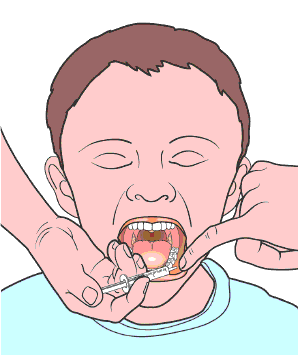 Administration of Buccal Midazolam1. Take the syringe out of sealed tube, take red cap off – ensuring inner cap has come off as well.2. Wipe away any excess saliva or vomit from around the outside of the mouth.3. Open the mouth by gently pushing down on the chin or gently pulling back the cheek. 4.Insert the tip of the syringe carefully between the lower gum and the inside of the cheek.5. Very slowly press the plunger of the syringe – if possible administer roughly half of the liquid on one side, then repeat the process in the opposite cavity, ensuring the syringe is emptied5. Squeeze syringe slowly. Administer half the liquid, then repeat the process in the opposite                         cavity.6. Do not massage gums. 7. Make a note of the time midazolam was given.8. Recovery position after the seizure has stopped.Administration Video (Buccolam): https://www.buccolam.co.uk/patient-about-buccolam Administration Video (Epistatus): About Epistatus – EpistatusStorage of medicationAll medication has clear pharmacy label with child’s details and directions of useMedication kept in labelled box or bag and is in date with intact sealCopy of management plan kept with medication care plan (must be signed by parent and either paediatrician or epilepsy nurse)Box/bag within close proximity of child but out of reach of other children - Midazolam is a controlled drug and should not be carried around school by a minor.Responsibilities of schoolsKeep staff up to date with relevant awareness sessionBe aware of all children with epilepsy within schoolComplete risk assessments for any activitiesRecord and report any seizure activitiesUseful linksNHS Choices   www.nhs.ukYoung Epilepsy    www.youngepilepsy.org.ukEpilepsy Action    www.epilepsy.org.ukEpilepsy Society   www.epilepsysociety.org.ukBuccolam      www.buccolam.co.ukEpistatus https://www.epistatus.co.uk/FOCALGENERALISEDReassure and talk calmlyCheck for injury if fallen overGuide away from harmDo NOT restrainAccompany at all time whilst awaiting full recoveryNote time seizure starts and how long it lasts for1. Call for help and note the time2. Cushion head, do not move3. Do NOT restrain4. As seizure stops – roll into recoveryposition to maintain airway5. Maintain dignity at all times6. Give reassurance until fully recovered7. Do not give food or drink until fully recovered